SonderausstellungFRANZ VON KESSELSTATT (1753-1841) Mainzer Domherr, Diplomat und Dilettant in bewegter Zeit.29. August bis 23. November 2014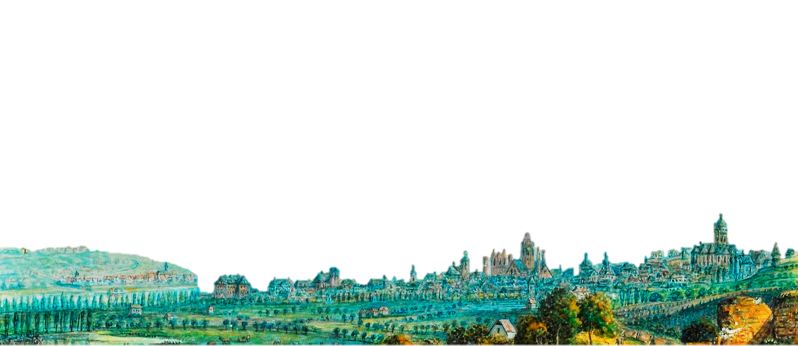 Kurator der AusstellungDr. Gerhard Kölsch Exponate100 Exponate, darunter erstmalig gezeigte Stadtansichten von Kesselstatts, das Trierer Album sowie erstmals ausgestellte Objekte aus Privatbesitz KatalogMit Beiträgen von Gernot Frankhäuser, Prof. Dr. Hildegard Hammerschmidt-Hummel, Thomas Hilsheimer M.A., Dr. Georg Peter Karn, Dr. Gerhard Kölsch, Dr. des. Bettina Schmitt und Dr. Winfried WilhelmyHrsg. von Dr. Gerhard Kölsch, Publikationen des Bischöflichen Dom- und Diözesanmuseums Mainz, Bd. 5232 Seiten, ca. 190 Abbildungen24,80 Euro ---Mit dieser Publikation wird erstmals eine umfassende Biographie Franz von Kesselstatts entworfen und seine singuläre Bedeutung als Chronist des alten Mainz herausgearbeitet.LeihgeberBibliotheken der Stadt Mainz, Wissenschaftliche StadtbibliothekDom- und Diözesanarchiv MainzMartinus-Bibliothek, Wissenschaftliche Diözesanbibliothek MainzLandesmuseum Mainz, GDKE Stadtarchiv MainzStadtbibliothek Trier und Stadtarchiv TrierStaatsarchiv Würzburg sowie private LeihgeberMuseumspädagogikDr. des. Bettina Schmitt, bettina.schmitt@bistum-mainz.deFührungen und Angebote für Kinder auf der HomepageÖffnungszeitenDienstag – Freitag   10:00 – 17:00 UhrSamstag & Sonntag   11:00 – 18:00 UhrMo und an kirchlichen Feiertagen geschlossen. Am 3. Oktober geöffnet, am 1. November geschlossen.Bei Veranstaltungen ggf. länger geöffnet.Eintrittspreise7 Euro/ermäßigt 5 EuroFamilienticket 7/14 EuroAm persönlichen Namenstag ist der Eintritt frei.Führungen Öffentliche Führung jeden Sonntag um 14 Uhr, Teilnahmegebühr 2,50 € + Eintritt.--- Gruppenführungen 60 €/60 Min. + erm. Eintritt. Private Führungen bitte telefonisch / per E-Mail vereinbaren.Homepagewww.dommuseum-mainz.de 